                TURNO JULIO 2017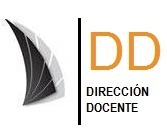 CARRERA: CIENCIA POLITICA Y ADMINISTRACION PUBLICA                               TURNO JULIO 2017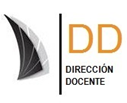                         CARRERA: SOCIOLOGÍA                    TURNO JULIO 2017CARRERA: TRABAJO SOCIAL                   TURNO JULIO 2017CARRERA: COMUNICACIÓN SOCIAL                  TURNO JULIO 2017CARRERA: TECNICATURA  UNIVERSITARIA EN GESTION DE POLITICAS PUBLICAS.COD.LUNES 3 de Julio (vencimiento 26/06/2017) LUNES 3 de Julio (vencimiento 26/06/2017) DOCENTE21ORGANIZACIÓN Y GESTIÓN DEL ESTADO            08.30CABALLERO, CARMEN09EPISTEMOLOGÍA DE LAS CS. SOCIALES            08.30FOLLARI, ROBERTO06ADMINISTRACIÓN GENERAL            15.00        NARRILLOS, HILDA26ANÁLISIS ADMINISTRATIVO            15.30MOLINA, LAURA08DERECHO CONSTITUCIONAL            16:30MARTÍNEZ PERONI, JOSÉ17TEORÍA POLÍTICA I             17:00        AGUIRRE, JULIO11DOCTRINAS E IDEAS POLÍTICAS I            17.00RIZZO, NATALIA31INGLÉS 16:00SANCHEZ, JORGEMARTES 4 de julio (vencimiento 27/06/2017)MARTES 4 de julio (vencimiento 27/06/2017)25ADMINISTRACIÓN AMBIENTAL-08:30LEVATINO, BELEN28ANÁLISIS POLÍTICO 08:30GUARDAMAGNA, MELINA30FRANCÉS 08:30RUIZ, RUD MARINE02ESTADO SOCIEDAD Y POLÍTICA15.30MELLADO, RUBEN15DOCTRINAS E IDEAS POLÍTICAS II16:30GONZALEZ, JUANMIÉRCOLES 5 de julio (vencimiento 28/06/2017)MIÉRCOLES 5 de julio (vencimiento 28/06/2017)18COMPUTACIÓN 08:30STANHRIGER, ROBERTO14METODOLOGÍA PARA LA INVESTIGACIÓN EN C.P.08.30RODRIGUEZ, ROSANA03INSTITUCIONES DEL DERECHO             08.30LUIS, LEIVA24RELACIONES INTERNACIONALES            08:30BILBAO, MIRIAM01ANÁLISIS CUANTITATIVO          08:30DAMELIO, ADRIANAJUEVES 6 de julio (vencimiento 29/06/2017)JUEVES 6 de julio (vencimiento 29/06/2017)16IDEAS POLÍTICAS Y SOCIALES AMERICANAS08:30NAVARRO, JOSE04HISTORIA INSTITUCIONAL ARGENTINA   09:00    FARES, MARÍA CELINA 27SISTEMAS DE CONTROL DE GESTIÓN09:00DA VIA, ANA12ADMINISTRACIÓN DE LOS RECURSOS HUMANOS           08.30BILBAO, MIRIAM 05SOCIOLOGÍA GENERAL 16.30NOGUERA, WALTER13DERECHO ADMINISTRATIVO16:3022ADMINISTRACION FINANCIERA      17.00BADUI, MARIAVIERNES 7 de julio (vencimiento 30/06/2017)VIERNES 7 de julio (vencimiento 30/06/2017)20TEORÍA POLÍTICA II 08:30GORRI, PATRICIA23POLÍTICA ECONÓMICA  08:30LEIVA, FRANCISCO07TEORÍA ECONÓMICA I  Y II    09:00ROJO, RICARDOCOD.LUNES 3 de Julio (vencimiento 26/06/2017)LUNES 3 de Julio (vencimiento 26/06/2017)LUNES 3 de Julio (vencimiento 26/06/2017)DOCENTE02PROCESOS SOCIALES CONTEMPORÁNEOS08.3008.30CORTESE, CARMELO20EPISTEMOLOGÍA DE LAS CIENCIAS SOCIALES 08:3008:30FOLLARI, ROBERTO31INGLÉS 16:0016:00SANCHEZ, JORGEMARTES 4 de julio (vencimiento 27/06/2017)MARTES 4 de julio (vencimiento 27/06/2017)MARTES 4 de julio (vencimiento 27/06/2017)05FORMACIÓN DEL PENSAMIENTO SOCIOLÓGICO FORMACIÓN DEL PENSAMIENTO SOCIOLÓGICO 08:30RAIA, MARIA LAURA07BASES MATEMÁTICAS P/LA INV. SOCIAL BASES MATEMÁTICAS P/LA INV. SOCIAL 08:30FARES, YASMÍN01PROBLEMÁTICA FILOSÓFICA PROBLEMÁTICA FILOSÓFICA 08:30FERNANDEZ, ESTELA28FRANCÉSFRANCÉS08:30RUIZ, RUD MARINE17ESTRUCTURA SOCIAL ESTRUCTURA SOCIAL 16:00LECARO, PATRICIAMIÉRCOLES 5 de julio (vencimiento 28/06/2017)MIÉRCOLES 5 de julio (vencimiento 28/06/2017)MIÉRCOLES 5 de julio (vencimiento 28/06/2017)04HISTORIA SOCIAL ARGENTINA I08.3008.30DIEZ, MARIA E.08ANTROPOLOGÍA SOCIAL Y CULTURAL 08:3008:30ESCOLAR DIEGO09METODOLOGÍA DE LAS CS. SOCIALES 15:0015:00BLAZEK, ANDREA10PSICOLOGÍA SOCIAL 15:3015:30LOPEZ, HUMBERTO16SOCIOLOGIA SISTEMATICA 16:0016:00INDA, GRACIELAJUEVES 6 de julio (vencimiento 29/06/2017)JUEVES 6 de julio (vencimiento 29/06/2017)JUEVES 6 de julio (vencimiento 29/06/2017)18SOCIOLOGÍA DEL CONOCIMIENTO 08.3008.30OZOLLO, JAVIER13TÉCNICAS ESTADÍSTICA P/LA INV. SOCIAL08:3008:30BAGINI, LUCIA06HISTORIA SOCIAL ARGENTINA II08.3008.30CHAVES, PATRICIA12TEORIA SOCIOLOGICA CONTEMPORANEA 08:3008:30COLLADO, PATRICIAPRACTICAS SOCIALES EDUCATIVAS09:0009:00ERREGUERENA, FABIO14TECNICAS CUALITATIVAS P/LA INV.SOCIAL 10:0010:00MARTÍN, MARIA E. 22INFORMATICA SOCIAL  pasa al 24/07/201715.0015.00STAHRINGER, RobertoVIERNES 7 de julio (vencimiento 30/06/2017)VIERNES 7 de julio (vencimiento 30/06/2017)VIERNES 7 de julio (vencimiento 30/06/2017)15DEMOGRAFÍA  08:3008:30POL, ALBINA03ECONOMÍA POLÍTICA 08:3008:30FIDEL, GABRIEL19SOCIOLOGÍA POLÍTICA 09:0009:00ERREGUERENA, FABIO11TEORIA SOCIOLOGICA CLASICA 09:0009:00DUEK, CECILIA23SOC. LATINOAMERICANA Y ARGENTINA09.0009.00BEIGEL, MARIA FERN.COD.LUNES 3 de Julio (vencimiento 26/06/2017)LUNES 3 de Julio (vencimiento 26/06/2017)LUNES 3 de Julio (vencimiento 26/06/2017)DOCENTE17POLÍTICA SOCIAL 08:3008:30AGUILÓ, JUAN CARLOS13FILOSOFIA SOCIAL Y POLÍTICA 08:3008:30LOBOS, NICOLÁS08ESTADISTICA Y DEMOGRAFIA 08:3008:30BAGINI, LUCIA25EPISTEMOLOGIA DE LAS C.SOCIAL 08:3008:30FOLLARI, ROBERTO05PROBLEMÁTICA EDUCATIVA 15:0015:00CÁCERES, ELSA23PROBLEMÁTICA DE LA SALUD 16:3016:30GARCIA, CLAUDIA14PROBLEMÁTICA DEL TRABAJO Y DE LA SEG. SOCIAL-16:0016:00PARMA, CARLOS31INGLÉS 16:0016:00SANCHEZ, JORGEMARTES 4 de julio (vencimiento 27/06/2017)MARTES 4 de julio (vencimiento 27/06/2017)MARTES 4 de julio (vencimiento 27/06/2017)03PSICOLOGÍA GENERAL PSICOLOGÍA GENERAL 08:30MORENO FRIAS, R32FRANCÉS FRANCÉS 08:30RUIZ, RUD MARINE06PSICOLOGÍA EVOLUTIVA PSICOLOGÍA EVOLUTIVA 08:30LOPEZ,ANTONIO04TRABAJO SOCIAL IV: ABORDAJE FAMILIARTRABAJO SOCIAL IV: ABORDAJE FAMILIAR15.00MONTES, LAURA01TRABAJO SOCIAL I: FUND. DEL TRABAJO SOCIAL TRABAJO SOCIAL I: FUND. DEL TRABAJO SOCIAL   16:00          MANONI, FLAVIA02TRABAJO SOCIAL II: METODOL. DEL T.SOCIAL TRABAJO SOCIAL II: METODOL. DEL T.SOCIAL 16:30GIMENEZ, GABRIELA21PLANIFICACIÓN SOCIAL PLANIFICACIÓN SOCIAL 16:30BANUS, MARIAMIÉRCOLES 5 de julio (vencimiento 28/06/2017)MIÉRCOLES 5 de julio (vencimiento 28/06/2017)MIÉRCOLES 5 de julio (vencimiento 28/06/2017)18ANTROPOLOGÍA SOCIAL Y CULTURAL ANTROPOLOGÍA SOCIAL Y CULTURAL 08:30ESCOLAR, DIEGO11SOCIOLOGÍA GENERAL SOCIOLOGÍA GENERAL 08:30BOULET, PATRIK33COMPUTACIÓN COMPUTACIÓN 08:30STARINGHER, R24PROBLEMÁTICA DE LA FLIA. MINORIDAD Y ANCIANIDAD PROBLEMÁTICA DE LA FLIA. MINORIDAD Y ANCIANIDAD 16:30DEL POZZI, ESTELA15PSICOLOGÍA SOCIAL PSICOLOGÍA SOCIAL 15:30LOPEZ, HUMBERTO27ETICA PROFESIONAL Y SOCIAL ETICA PROFESIONAL Y SOCIAL 15:00YARZA, CLAUDIA12SOCIOLOGIA RURAL Y URBANA SOCIOLOGIA RURAL Y URBANA 15:30CUSIMANO STELLA20TEORÍA POLÍTICA TEORÍA POLÍTICA 15:30REPETTO, JULIO05TRABAJO SOCIAL V: PRACTICA PROF. Y SUP. DOCENTE TRABAJO SOCIAL V: PRACTICA PROF. Y SUP. DOCENTE 16:30PAROLA, RUTHJUEVES 6 de julio (vencimiento 29/06/2017)JUEVES 6 de julio (vencimiento 29/06/2017)JUEVES 6 de julio (vencimiento 29/06/2017)10METODOLOGIA Y TECNICAS DE INVESTIGACIÓN SOCIAL METODOLOGIA Y TECNICAS DE INVESTIGACIÓN SOCIAL 15.0004ECONOMIA ARGENTINA ECONOMIA ARGENTINA 08:30ROITMAN, ROBERTO19PROBLEMÁTICA DE LA VIVIENDA PROBLEMÁTICA DE LA VIVIENDA 08:30DALLA TORRE, MATIAS02HISTORIA ARGENTINA HISTORIA ARGENTINA 08:30BRACHETTA, MARIA26PROBLEMÁTICA DEL CONTROL SOCIAL Y VIOLENCIAPROBLEMÁTICA DEL CONTROL SOCIAL Y VIOLENCIA16:00SALINAS , PABLO03TRABAJO SOCIAL III: ABORDAJE COM Y GRUPALTRABAJO SOCIAL III: ABORDAJE COM Y GRUPAL16:30GOLDAR, ROSAVIERNES 7 de julio (vencimiento 30/06/2017)VIERNES 7 de julio (vencimiento 30/06/2017)28GESTION SOCIAL GESTION SOCIAL 08:30MORENO, MARTÍNCOD.LUNES 3 de Julio (vencimiento 26/06/2017)LUNES 3 de Julio (vencimiento 26/06/2017)LUNES 3 de Julio (vencimiento 26/06/2017)DOCENTEPROCESOS SOCIALES CONTEMPORÁNEOS PROCESOS SOCIALES CONTEMPORÁNEOS 08.30CORTESE, CARMELOFILOSOFÍA SOCIAL Y POLÍTICA FILOSOFÍA SOCIAL Y POLÍTICA 08:30LOBOS, NICOLAS15SEMINARIO DEL ANÁLISIS DEL DISCURSO SEMINARIO DEL ANÁLISIS DEL DISCURSO 08.30GABRIELA, AZZONI02LINGÜÍSTICA LINGÜÍSTICA 08:30AMADEO, MARIA JULIA19EPISTEMOLOGÍA DE LAS CS. SOCIALES EPISTEMOLOGÍA DE LAS CS. SOCIALES 08:30FOLLARI, ROBERTO18TEORIA DE LA COMUNICACIÓN SOCIAL I TEORIA DE LA COMUNICACIÓN SOCIAL I 08:30   ZALAZAR, OSCAR31INGLÉS INGLÉS 16:00SANCHEZ, JORGEMARTES 4 de julio (vencimiento 27/06/2017)MARTES 4 de julio (vencimiento 27/06/2017)MARTES 4 de julio (vencimiento 27/06/2017)13METODOLOGIA P/LA INVESTIGACIÓN SOCIAL METODOLOGIA P/LA INVESTIGACIÓN SOCIAL 08:30DALLA TORRE, J.10BASES SOCIOLÓGICAS BASES SOCIOLÓGICAS 08:30MOLINA, MARIA M34FRANCÉS FRANCÉS 08:30RUIZ, RUD MARINE01PROBLEMÁTICA FILOSÓFICA 08:3008:30FERNANDEZ, ESTELA03BASES PSICOLOGICAS P/LA COM. SOCIAL BASES PSICOLOGICAS P/LA COM. SOCIAL 08:30LOPEZ, ANTONIO01INTRODUCCIÓN A LOS PROB. DE LA COMUNICACIÓNINTRODUCCIÓN A LOS PROB. DE LA COMUNICACIÓN16:00HERNANDEZ, CARLOSMIÉRCOLES 5 de julio (vencimiento 28/06/2017)MIÉRCOLES 5 de julio (vencimiento 28/06/2017)MIÉRCOLES 5 de julio (vencimiento 28/06/2017)04HISTORIA ARGENTINA HISTORIA ARGENTINA 09.00FARES, CELINA26COMUNICACIÓN CINEMATOGRÁFICACOMUNICACIÓN CINEMATOGRÁFICA08.30RIOS, GASTON22TEORÍA LITERARIA Y LITERATURA HISPANOAMERICANATEORÍA LITERARIA Y LITERATURA HISPANOAMERICANA08.30RODÓN, PATRICIA27SEMINARIO SOBRE CULTURA MEDIÁTICA SEMINARIO SOBRE CULTURA MEDIÁTICA 16:30RODRIGUEZ AGÜERO, EVA07SEMIÓTICA SEMIÓTICA 16:00DEAMICI, CECILIA23SEMINARIO DE INFORMATICA Y SOCIEDADSEMINARIO DE INFORMATICA Y SOCIEDAD16.00TOUZA, SEBASTIANJUEVES 6 de julio (vencimiento 29/06/2017)JUEVES 6 de julio (vencimiento 29/06/2017)JUEVES 6 de julio (vencimiento 29/06/2017)IDEAS POLÍTICAS Y SOCIALES AMERICANAS IDEAS POLÍTICAS Y SOCIALES AMERICANAS 08:30NAVARRO, JOSEOpc.Fil.: INT.A LA FILOSOFÍA Y PENSAMIENTO FEMINISTA Opc.Fil.: INT.A LA FILOSOFÍA Y PENSAMIENTO FEMINISTA 08:30CIRIZA, ALEJANDRA06TEORÍA DE LA IMAGEN TEORÍA DE LA IMAGEN 08:30DISTEFANO, GRACIELA16MARKETING, PUB. Y PROPAGANDA MARKETING, PUB. Y PROPAGANDA 08.30PEÑA, DANIEL12TEORIA DEL ESTADO Y POLITICAS DE COMUNICACIÓN TEORIA DEL ESTADO Y POLITICAS DE COMUNICACIÓN 16:30ZUMER, SOLEDAD25TEORIA DE LA COMUNICACIÓN SOCIAL II TEORIA DE LA COMUNICACIÓN SOCIAL II 16:30GAIS, OMARVIERNES 7 de julio (vencimiento 30/06/2017)VIERNES 7 de julio (vencimiento 30/06/2017)VIERNES 7 de julio (vencimiento 30/06/2017)14ANTROPOLOGÍA SOCIAL Y CULTURAL ANTROPOLOGÍA SOCIAL Y CULTURAL 08:30PADILLA, MARCELO21COMUNICACIÓN INSTITUCIONAL COMUNICACIÓN INSTITUCIONAL 08:30RIOS, MARCELAMARTES 4 de julio (vencimiento 27/06/2017)MARTES 4 de julio (vencimiento 27/06/2017)DOCENTEPRACTICA I - TALLER15.00 hs.BERNABÉ, FERNANDAMIÉRCOLES 5 de julio (vencimiento 28/06/2017)MIÉRCOLES 5 de julio (vencimiento 28/06/2017)PRACTICA II - INTERVENCION15.00 hs.NERI, LAURAANALISIS DE LAS POLITICAS PUBLICAS 17: 00 hs.AGUILO, JUAN CARLOS